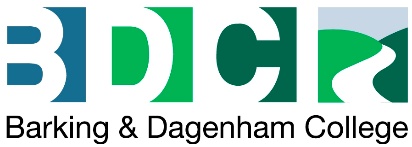 PERFORMANCE AND STANDARDS COMMITTEEMEMBERSHIP AND TERMS OF REFERENCE1.Purpose – Quality of Teaching, Learning, Assessment & Student ExperiencePurpose – Quality of Teaching, Learning, Assessment & Student Experience1.1StandardsThe Committee shall consider and inform the Corporation on its strategic role in relation to the College’s quality, standards, assessment of teaching and learning and the learner experience.  In order to do this effectively, operational deliverables will be set and measured through key performance indicators.  This will be monitored via the Quality Improvement plan, Balance scorecard, learner voice and other relevant reports.1.2QualityThe Committee shall advise the Corporation on its Quality Strategy, the Quality Assurance Framework and monitor the implementation of quality standards throughout the work of the College.1.3Equality and DiversityThe Committee shall advise the Corporation in its role of promoting continuous improvement in equality of opportunity for students of the College and the dissemination of good practice.2.MembershipMembership2.1The Performance and Standards Committee shall consist of at least four Corporation Members, one of whom shall be the Principal/CEO.  The Staff and Student Member (s) shall also sit on this Committee.2.2The Committee shall have the power to invite others to attend meetings to address specific issues. 2.3Appropriate College Officers may be requested to attend meetings for the purpose of giving advice but will not be able to vote on Committee business.2.4Co-options will be permitted.2.5The Clerk to the Committee will be the Chief Governance Officer.3.Terms of OfficeTerms of Office3.1Members appointments to the Committee will run concurrent with their membership of the Corporation. 4.QuorumQuorum4.1Meetings of the Committee shall be quorate if three or more Members are present, one of whom should be the Chair or Vice-Chair.4.2The frequency and duration of meetings shall be determined by the business to be dealt with by the Committee; however meetings shall be held not less than 3 times per year.5.Appointment of Chair and Vice-ChairAppointment of Chair and Vice-Chair5.1At the first meeting of the yearly committee cycle, the Committee shall appoint a Chair and Vice-Chair from among the Members, other than the Principal, Student or Staff Members.5.2The Chair and Vice-Chair shall hold office for one year but shall be eligible for re-appointment.6.Terms of ReferenceThe Committee’s terms of reference are as follows:Terms of ReferenceThe Committee’s terms of reference are as follows:6.1To monitor progress by the College towards its mission: ‘to unleash potential creating better futures for our learners, businesses and communities’ using KPI’s and indicators such as success rates, retention rates, attendance rates, teaching and learning grades and self-assessment.’6.2To receive quality improvement and assurance reports and monitor progress. 6.3To review and challenge the College self-assessment report and quality improvement plan and monitor progress.6.4To consider any significant changes to the College’s quality assurance policy framework and make appropriate recommendations to the Corporation.6.5To monitor the learner experience through feedback reports, and to review their subsequent impact on college procedures.6.66.7    To monitor and review employer voice and to ensure an effective, high quality employer experience.To monitor the College’s performance against the Ofsted Inspection Framework.7.Equality and DiversityEquality and Diversity7.1To review the implementation of the College’s Equality and Diversity Policy relating to students.7.2To consider any significant changes to the College’s Equality and Diversity Policy for students and make appropriate recommendations to the Corporation.7.3To monitor progress towards achievement of student targets in the College’s Equality and Diversity Action Plan.8.GeneralGeneral8.1To perform such other functions as the Corporation may delegate under its Articles of Government to the Committee which are consistent with the purpose shortly described at paragraph 1 above.8.2The Committee will be held accountable by the presentation of meeting minutes by the Committee Chair to the meetings of the Corporation.8.3In order to ensure good practice, the terms of reference will be reviewed annually by the Committee.  Next review – November 2021.